Номинация от партнера конкурса «Леонардо»Выставка творческих работ на темуЛепка из пластилина «Новогодний снеговик»воспитанников группы «Гномики»Педагог: Мирзоева Анастасия Сергеевна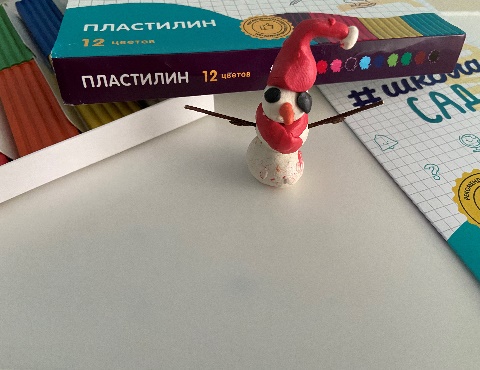 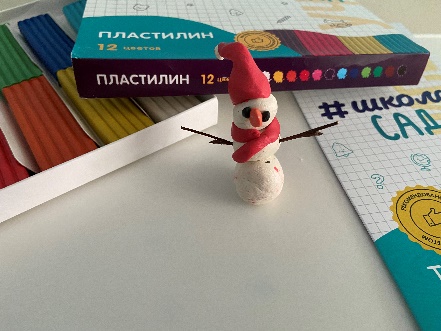 Александра С, 3 лет., пластилин                                          Алина А, 3 лет., пластилин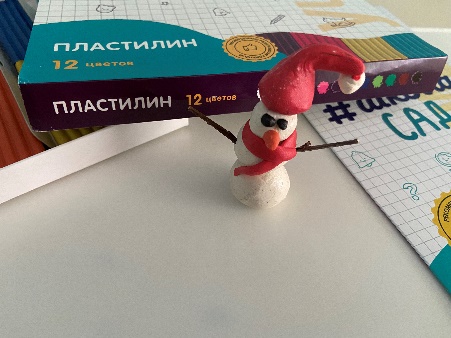 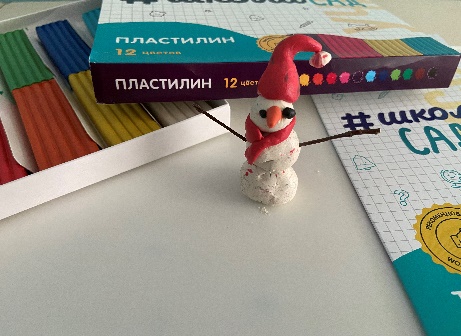 Ангелина Ш., 3 лет, пластилина                                           Аня Б., 4 лет, пластилин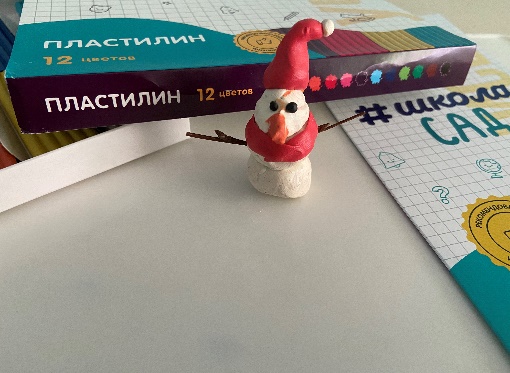 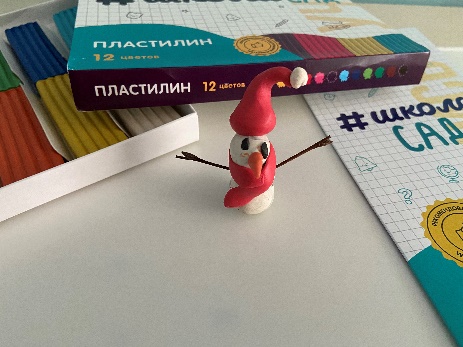 Даша Б., 3 лет, пластилин                                                    Лера А., 3 лет, пластилин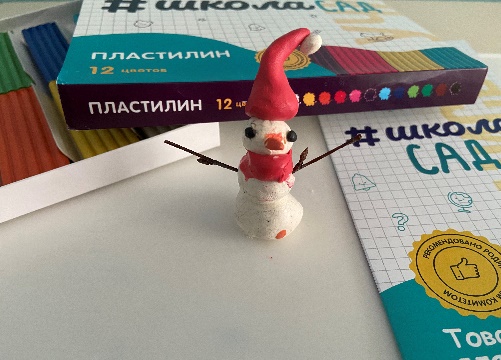 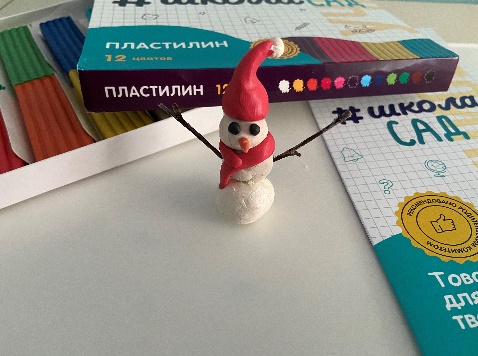 Матвей Б., 4 лет, пластилин                                               Махина С., 4 лет, пластилин   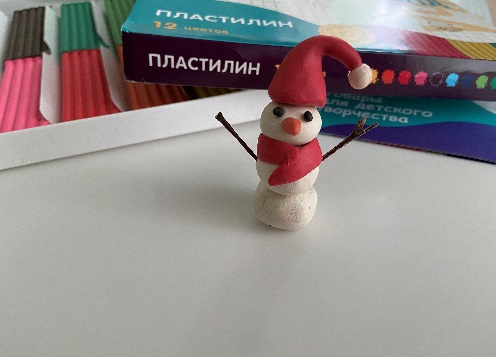 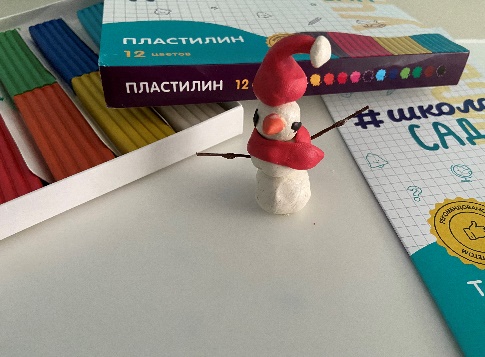 Сережа Т., 4 лет, пластилин                                                Даня Б., 4 лет, пластилин